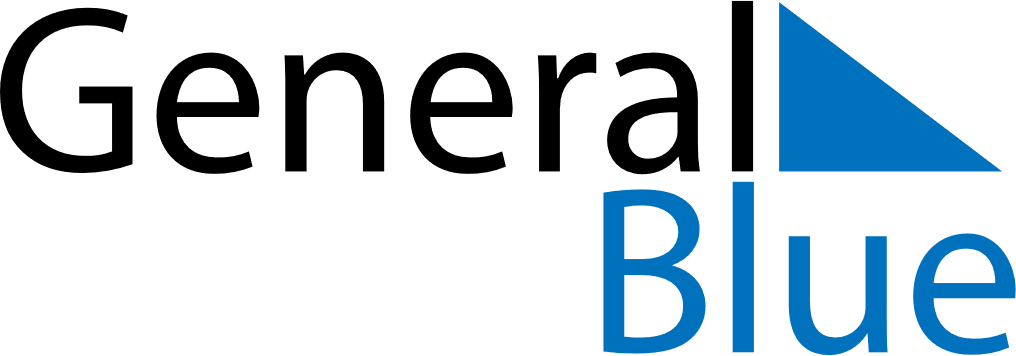 February 2021February 2021February 2021BurundiBurundiSundayMondayTuesdayWednesdayThursdayFridaySaturday123456Unity Day78910111213141516171819202122232425262728